公益社団法人大阪府看護協会特定行為研修2024年度　受講申請書類一式受講申請書（様式1）履歴書（様式2-1）希望する区分別科目に関する施設情報・受講動機（様式2-2）受講申請許可書（受講同意書）　（様式3）推薦書（様式4）入学審査料払込通知（様式5）看護師免許証の写し（Ａ４版縮小コピー）認定看護師認定証又は専門看護師認定証の写し（Ａ４版縮小コピー）【選択コースのみの受講希望者】特定行為研修修了証の写し（Ａ４版縮小コピー）審査合否結果送付用封筒　（長形3号封筒120×235ｍｍ、444円分切符貼付、住所・氏名明記、簡易書留と朱書き）出願書類確認用紙（確認欄チェック入り）　　　　　書類に不備がある場合は受理できないこともあるため注意すること。申請書類の記入にあたって記入見本を参考に過不足なく記入すること。記載不十分の場合は受理できないため注意する。自署以外は、パソコンで入力すること。フリクションペン、鉛筆等の消えるものでの記入は不可。年号はすべて西暦表記とすること。受付番号：は記入しないこと。複数枚必要な様式はコピーして使用すること。　（様式1）　　　　　　　　　　　　　　　　　　　　　　　　　　　　　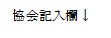 受　講　申　請　書公益社団法人大阪府看護協会　会長　殿私は、以下の特定行為研修を受講いたしたく、ここに関係書類を添えて申請します。記◆基本コース（全員受講）　　　　希望するものに〇を記入する。◆選択コース（任意）　　　　　　希望するものに〇を記入する。　　　　　　　　　　　　　　　　　　　　　　　　　　　　　　　　　　以上　　　　　　　西暦　　　年	月	日（自署）　　　　　　　　　　　　　印西暦	　　年	　　月	　　日　　生現住所　　〒TEL　　　　　　　　　　　　分野　　認定看護師 ・専門看護師　（様式　2-1）　　　　　　　　　　　　　　　　　　　　　　　　　　　　　履　歴　書西暦　　　年 　月 　日現在（様式　2-2）　　　　　　　　　　　　　　　　　　　　　　　　　　　　　　　　　　　　　　　　　　１．希望する区分別科目に関する施設情報（希望する区分別科目についてのみ記載する）　　＊指導者とは：臨床経験が7年以上で、「医師の臨床研修に係る指導医講習会」を受講している医師２．受講動機：認定看護師又は専門看護師として活動するなかでの自己の課題と受講後の抱負（様式　3）　　受　講　申　請　許　可　書　（受講同意書）受講者氏名　　　　　　　　　　　印上記の者が、公益社団法人大阪府看護協会 特定行為研修の受講申請することを許可します。また、上記の者が、公益社団法人大阪府看護協会　特定行為研修に受講が決定した場合には、本施設に在職しつつ、受講することを認めます。西暦　　　　年　　　 月　　　　日					　施設名　					　代表者職位　					　代表者氏名　　　　　　　　　　　　　　　印（代表者は病院長などの施設管理者）（様式　4）　　　　　　　　　　　　　　　　　　　　　　　　　　　　　　　　　推　薦　書　下記の者を、看護師特定行為研修の受講者として推薦します。受講者氏名　　　　　　　　　　　　　　　　　　西暦　　　　年　　　 月　　　　日					　施設名　					　推薦者　職位　					　推薦者　氏名　　　　　　　　　　　　印（推薦者は看護部長などの看護部門の長）（様式　5）　　　　　　　　　　　　　　　　　　　　　　　　　　　　　　　　　　　　　　　入学審査料払込通知（郵便払込受領証のコピーを貼付）氏名： 出願書類確認用紙申請書類様式記入方法と注意事項受講申請書1・氏名の記載は自署とする。・保有の資格分野を記載し、該当する認定看護師・専門看護師に〇をつける。履歴書2-1・書類作成日を記載する。・所属機関は正式名称を記載する。・病床数は所属施設の許可病床数を記載する。・設置主体は下記から選択し番号を記載する。・特定行為研修を修了しており、区分別科目のみを受講したい場合は、「受講歴の有無」「受講年」「研修機関名」「修了した特定行為区分名」を記載する。・職歴は認定・専門看護師資格取得後の実践活動期間および施設名等（所属施設名、所属部署名、職位）を記載する。欄が不足する場合は追加する。・訂正する場合は、二重線および訂正印を使用する。希望する区分別科目に関する施設情報受講動機2-2①受講を希望する区分別科目を選択し、○をつける。②区分別科目について、直近2か月間で自施設に当該区分の特定行為を受ける患者が5例以上いる場合は○をつける。③本研修の自施設実習と修了後の指導体制を確認するため、受講申請時点での指導者確保の可能性について、指導者がいる場合に○をつける。　＊指導者とは：臨床経験が7年以上で「医師の臨床研修に係る指導医講習会」を受講している医師、または同等の指導経験のある医師。④自施設で実習が可能な場合は、○をつける受講動機1)　認定看護師又は専門看護師として活動するなかでの自己の課題について記載する。2)　特定行為研修受講による自己の活動に対する期待について記載する。受講申請許可書（受講同意書）3・書式に沿ってもれなく記入する。・代表者は病院長などの施設管理者とする。推薦書4・受講者を推薦する理由を記載する。・推薦者は看護部門の長とする。入学審査料払込通知5・郵便振込受領書のコピーを貼付する。受験番号：科目名/区分別科目名受講希望共通科目栄養及び水分管理に係る薬剤投与関連 (必須の区分別科目)区分別科目受講希望1呼吸器(気道確保に係るもの)関連2呼吸器(人工呼吸療法に係るもの)関連3呼吸器(長期呼吸療法に係るもの)関連4ろう孔管理関連5栄養に係るカテーテル管理（中心静脈カテーテル管理）関連6創傷管理関連7創部ドレーン管理関連8動脈血液ガス分析関連9感染に係る薬剤投与関連10血糖コントロールに係る薬剤投与関連11循環動態に係る薬剤投与関連12精神及び神経症状に係る薬剤投与関連13術後疼痛管理関連14領域別パッケージコース「在宅・慢性期領域」15領域別パッケージコース「救急領域」16領域パッケージコース「外科系基本領域」受験番号：フリガナフリガナ男　　女男　　女男　　女男　　女男　　女男　　女男　　女男　　女氏　名氏　名　　　　　　　　　　　　　　印　　　　　　　　　　　　　　印JNA会員番号JNA会員番号JNA会員番号JNA会員番号JNA会員番号JNA会員番号JNA会員番号JNA会員番号氏　名氏　名　　　　　　　　　　　　　　印　　　　　　　　　　　　　　印生年月日生年月日（西暦）　　　年　　　月　　　日生　（満　　　歳）（西暦）　　　年　　　月　　　日生　（満　　　歳）（西暦）　　　年　　　月　　　日生　（満　　　歳）（西暦）　　　年　　　月　　　日生　（満　　　歳）（西暦）　　　年　　　月　　　日生　（満　　　歳）（西暦）　　　年　　　月　　　日生　（満　　　歳）（西暦）　　　年　　　月　　　日生　（満　　　歳）（西暦）　　　年　　　月　　　日生　（満　　　歳）（西暦）　　　年　　　月　　　日生　（満　　　歳）（西暦）　　　年　　　月　　　日生　（満　　　歳）フリガナTEL携帯TELTEL携帯TELTEL携帯TELTEL携帯TELTEL携帯TELTEL携帯TELTEL携帯TELTEL携帯TELTEL携帯TEL現住所〒〒〒〒TEL携帯TELTEL携帯TELTEL携帯TELTEL携帯TELTEL携帯TELTEL携帯TELTEL携帯TELTEL携帯TELTEL携帯TELE-mailTEL携帯TELTEL携帯TELTEL携帯TELTEL携帯TELTEL携帯TELTEL携帯TELTEL携帯TELTEL携帯TELTEL携帯TELフリガナ施設概要【病床数】　　　　　床【看護体制】　施設概要【病床数】　　　　　床【看護体制】　施設概要【病床数】　　　　　床【看護体制】　施設概要【病床数】　　　　　床【看護体制】　施設概要【病床数】　　　　　床【看護体制】　施設概要【病床数】　　　　　床【看護体制】　施設概要【病床数】　　　　　床【看護体制】　施設概要【病床数】　　　　　床【看護体制】　施設概要【病床数】　　　　　床【看護体制】　所属施設名施設概要【病床数】　　　　　床【看護体制】　施設概要【病床数】　　　　　床【看護体制】　施設概要【病床数】　　　　　床【看護体制】　施設概要【病床数】　　　　　床【看護体制】　施設概要【病床数】　　　　　床【看護体制】　施設概要【病床数】　　　　　床【看護体制】　施設概要【病床数】　　　　　床【看護体制】　施設概要【病床数】　　　　　床【看護体制】　施設概要【病床数】　　　　　床【看護体制】　設置主体（　　　　　）＊「申請書類の記入にあたって」の中の該当番号を記入（　　　　　）＊「申請書類の記入にあたって」の中の該当番号を記入（　　　　　）＊「申請書類の記入にあたって」の中の該当番号を記入（　　　　　）＊「申請書類の記入にあたって」の中の該当番号を記入（　　　　　）＊「申請書類の記入にあたって」の中の該当番号を記入（　　　　　）＊「申請書類の記入にあたって」の中の該当番号を記入（　　　　　）＊「申請書類の記入にあたって」の中の該当番号を記入（　　　　　）＊「申請書類の記入にあたって」の中の該当番号を記入（　　　　　）＊「申請書類の記入にあたって」の中の該当番号を記入（　　　　　）＊「申請書類の記入にあたって」の中の該当番号を記入（　　　　　）＊「申請書類の記入にあたって」の中の該当番号を記入（　　　　　）＊「申請書類の記入にあたって」の中の該当番号を記入（　　　　　）＊「申請書類の記入にあたって」の中の該当番号を記入所属施設住所〒〒〒〒TEL内線番号（　　　　　　）TEL内線番号（　　　　　　）TEL内線番号（　　　　　　）TEL内線番号（　　　　　　）TEL内線番号（　　　　　　）TEL内線番号（　　　　　　）TEL内線番号（　　　　　　）TEL内線番号（　　　　　　）TEL内線番号（　　　　　　）免許取得年月日免許取得年月日（保健師）西暦　　　 年 　　月 　　日（助産師）西暦　　　 年 　　月 　　日（看護師）西暦　　　 年 　　月 　　日（保健師）西暦　　　 年 　　月 　　日（助産師）西暦　　　 年 　　月 　　日（看護師）西暦　　　 年 　　月 　　日（保健師）西暦　　　 年 　　月 　　日（助産師）西暦　　　 年 　　月 　　日（看護師）西暦　　　 年 　　月 　　日　　　　　　　　号　　　　　　　　号　　　　　　　　号　　　　　　　　号　　　　　　　　号　　　　　　　　号　　　　　　　　号　　　　　　　　号　　　　　　　　号　　　　　　　　号　　　　　　　　号　　　　　　　　号　　　　　　　　号　　　　　　　　号　　　　　　　　号　　　　　　　　号　　　　　　　　号　　　　　　　　号　　　　　　　　号　　　　　　　　号　　　　　　　　号　　　　　　　　号　　　　　　　　号　　　　　　　　号　　　　　　　　号　　　　　　　　号　　　　　　　　号認定看護師資格分野名　　　　　　　　分野認定看護師資格分野名　　　　　　　　分野認定看護師資格取得年(西暦)　　　年　　　月　　　日研修機関名（　　　　　　　　　　　　　　）認定看護師資格取得年(西暦)　　　年　　　月　　　日研修機関名（　　　　　　　　　　　　　　）認定看護師資格取得年(西暦)　　　年　　　月　　　日研修機関名（　　　　　　　　　　　　　　）認定登録番号　　　　　　　　　　号認定登録番号　　　　　　　　　　号認定登録番号　　　　　　　　　　号認定登録番号　　　　　　　　　　号認定登録番号　　　　　　　　　　号認定登録番号　　　　　　　　　　号認定登録番号　　　　　　　　　　号認定登録番号　　　　　　　　　　号認定登録番号　　　　　　　　　　号専門看護師資格分野名　　　　　　　　分野専門看護師資格分野名　　　　　　　　分野専門看護師資格取得年(西暦)　　　年　　　月　　　日研修機関名（　　　　　　　　　　　　　　）専門看護師資格取得年(西暦)　　　年　　　月　　　日研修機関名（　　　　　　　　　　　　　　）専門看護師資格取得年(西暦)　　　年　　　月　　　日研修機関名（　　　　　　　　　　　　　　）認定登録番号　　　　　　　　　　号認定登録番号　　　　　　　　　　号認定登録番号　　　　　　　　　　号認定登録番号　　　　　　　　　　号認定登録番号　　　　　　　　　　号認定登録番号　　　　　　　　　　号認定登録番号　　　　　　　　　　号認定登録番号　　　　　　　　　　号認定登録番号　　　　　　　　　　号特定行為研修　受講歴＊区分別科目のみの受講希望者記載欄（　有　・　無　）特定行為研修　受講歴＊区分別科目のみの受講希望者記載欄（　有　・　無　）特定行為研修受講年(西暦)　　　年　　　月　　　日研修機関名（　　　　　　　　　）特定行為研修受講年(西暦)　　　年　　　月　　　日研修機関名（　　　　　　　　　）特定行為研修受講年(西暦)　　　年　　　月　　　日研修機関名（　　　　　　　　　）修了した特定行為区分修了した特定行為区分修了した特定行為区分修了した特定行為区分修了した特定行為区分修了した特定行為区分修了した特定行為区分修了した特定行為区分修了した特定行為区分職　歴　認定・専門看護師資格取得後の実践活動期間および施設名等（所属施設名、所属部署名、職位）を記載職　歴　認定・専門看護師資格取得後の実践活動期間および施設名等（所属施設名、所属部署名、職位）を記載職　歴　認定・専門看護師資格取得後の実践活動期間および施設名等（所属施設名、所属部署名、職位）を記載職　歴　認定・専門看護師資格取得後の実践活動期間および施設名等（所属施設名、所属部署名、職位）を記載職　歴　認定・専門看護師資格取得後の実践活動期間および施設名等（所属施設名、所属部署名、職位）を記載職　歴　認定・専門看護師資格取得後の実践活動期間および施設名等（所属施設名、所属部署名、職位）を記載職　歴　認定・専門看護師資格取得後の実践活動期間および施設名等（所属施設名、所属部署名、職位）を記載職　歴　認定・専門看護師資格取得後の実践活動期間および施設名等（所属施設名、所属部署名、職位）を記載職　歴　認定・専門看護師資格取得後の実践活動期間および施設名等（所属施設名、所属部署名、職位）を記載職　歴　認定・専門看護師資格取得後の実践活動期間および施設名等（所属施設名、所属部署名、職位）を記載職　歴　認定・専門看護師資格取得後の実践活動期間および施設名等（所属施設名、所属部署名、職位）を記載職　歴　認定・専門看護師資格取得後の実践活動期間および施設名等（所属施設名、所属部署名、職位）を記載職　歴　認定・専門看護師資格取得後の実践活動期間および施設名等（所属施設名、所属部署名、職位）を記載職　歴　認定・専門看護師資格取得後の実践活動期間および施設名等（所属施設名、所属部署名、職位）を記載年　　月～　年　　月（　　年　か月間）年　　月～　年　　月（　　年　か月間）年　　月～　年　　月（　　年　か月間）所属施設名：所属部署名：　　　　　　　　　　　　　　　　　 　   職位： 所属施設名：所属部署名：　　　　　　　　　　　　　　　　　 　   職位： 所属施設名：所属部署名：　　　　　　　　　　　　　　　　　 　   職位： 所属施設名：所属部署名：　　　　　　　　　　　　　　　　　 　   職位： 所属施設名：所属部署名：　　　　　　　　　　　　　　　　　 　   職位： 所属施設名：所属部署名：　　　　　　　　　　　　　　　　　 　   職位： 所属施設名：所属部署名：　　　　　　　　　　　　　　　　　 　   職位： 所属施設名：所属部署名：　　　　　　　　　　　　　　　　　 　   職位： 所属施設名：所属部署名：　　　　　　　　　　　　　　　　　 　   職位： 所属施設名：所属部署名：　　　　　　　　　　　　　　　　　 　   職位： 所属施設名：所属部署名：　　　　　　　　　　　　　　　　　 　   職位： 年　　月～　年　　月（　　年　か月間）年　　月～　年　　月（　　年　か月間）年　　月～　年　　月（　　年　か月間）所属施設名：所属部署名：　　　　　　　　　　　　　　　　　 　   職位： 所属施設名：所属部署名：　　　　　　　　　　　　　　　　　 　   職位： 所属施設名：所属部署名：　　　　　　　　　　　　　　　　　 　   職位： 所属施設名：所属部署名：　　　　　　　　　　　　　　　　　 　   職位： 所属施設名：所属部署名：　　　　　　　　　　　　　　　　　 　   職位： 所属施設名：所属部署名：　　　　　　　　　　　　　　　　　 　   職位： 所属施設名：所属部署名：　　　　　　　　　　　　　　　　　 　   職位： 所属施設名：所属部署名：　　　　　　　　　　　　　　　　　 　   職位： 所属施設名：所属部署名：　　　　　　　　　　　　　　　　　 　   職位： 所属施設名：所属部署名：　　　　　　　　　　　　　　　　　 　   職位： 所属施設名：所属部署名：　　　　　　　　　　　　　　　　　 　   職位： 年　　月～　年　　月（　　年　か月間）年　　月～　年　　月（　　年　か月間）年　　月～　年　　月（　　年　か月間）所属施設名：所属部署名：　　　　　　　　　　　　　　　　　 　   職位： 所属施設名：所属部署名：　　　　　　　　　　　　　　　　　 　   職位： 所属施設名：所属部署名：　　　　　　　　　　　　　　　　　 　   職位： 所属施設名：所属部署名：　　　　　　　　　　　　　　　　　 　   職位： 所属施設名：所属部署名：　　　　　　　　　　　　　　　　　 　   職位： 所属施設名：所属部署名：　　　　　　　　　　　　　　　　　 　   職位： 所属施設名：所属部署名：　　　　　　　　　　　　　　　　　 　   職位： 所属施設名：所属部署名：　　　　　　　　　　　　　　　　　 　   職位： 所属施設名：所属部署名：　　　　　　　　　　　　　　　　　 　   職位： 所属施設名：所属部署名：　　　　　　　　　　　　　　　　　 　   職位： 所属施設名：所属部署名：　　　　　　　　　　　　　　　　　 　   職位： 受験番号：該当する区分別科目①選択する科目に○を記入②2か月間で自施設に対象となる症例が5例以上ある場合、○を記入③自施設実習における指導者＊がいる場合、○を記入④自施設で実習が可能な場合、○を記入栄養及び水分管理に係る薬剤投与関連呼吸器(気道確保に係るもの)関連呼吸器(人工呼吸療法に係るもの)関連呼吸器(長期呼吸療法に係るもの)関連ろう孔管理関連栄養に係るカテーテル管理（中心静脈カテーテル管理）関連創傷管理関連創部ドレーン管理関連動脈血液ガス分析関連感染に係る薬剤投与関連血糖コントロールに係る薬剤投与関連循環動態に係る薬剤投与関連精神及び神経症状に係る薬剤投与関連術後疼痛管理関連領域別パッケージコース「在宅・慢性期領域」領域別パッケージコース「救急領域」領域別パッケージコース「外科系基本領域」受験番号：受験番号：受験番号：提出書類内容様式確認欄受講申請書1□履歴書2-1□希望する区分別科目に関する施設情報・受講動機2-2□受講申請許可書（受講同意書）3□推薦書4□入学審査料払込通知5□看護師免許証の写し（Ａ４版縮小コピー）―□認定・専門看護師認定証の写し（Ａ４版縮小コピー）　※有効期限内のもの―□【選択コースのみの受講希望者】特定行為研修修了証の写し（Ａ４版縮小コピー）―□審査合否結果送用封筒（長形3号封筒120×235mm、444円分切手貼付、住所・氏名明記、簡易書留と朱書き）―□出願書類確認用紙（確認欄チェック入り）―□